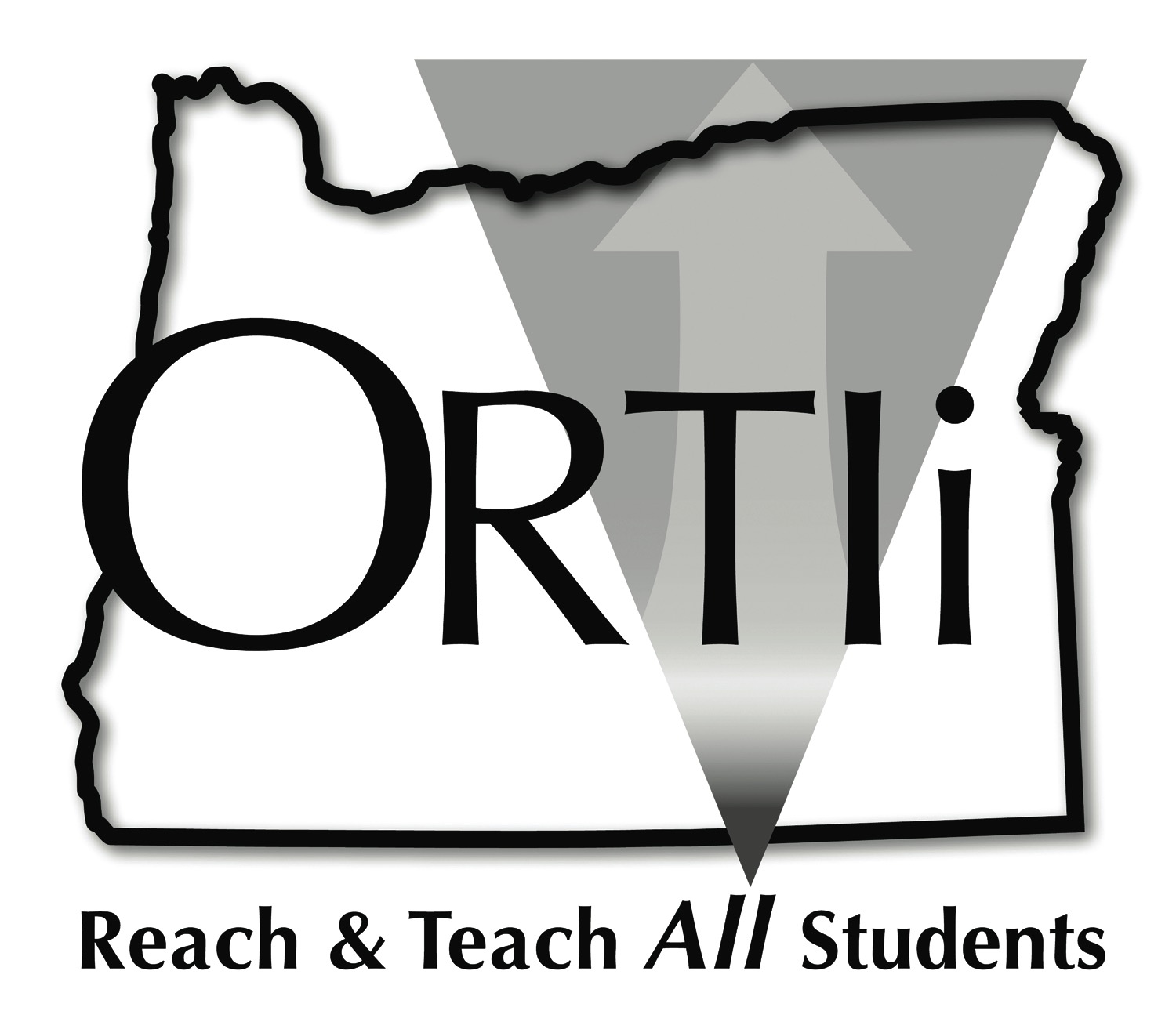 ORTIi Installation Action PlanDistrict: ______________________________ Date: _______________ Planning Team Members: ___________________________________The purpose of this plan is to support RTI implementation and improve outcomes for students.Goal One:  Develop and communicate standards of practice for Reading.ORTIi Installation Action PlanGoal Two:  Develop and implement professional learning plan to implement agreed upon standards of practice.ORTIi Installation Action PlanGoal Three:  Develop and implement a monitoring plan for the standards of practice.ActionsResources NeededPersons ResponsibleTarget Completion DateCompletedNotesActionsResources NeededPersons ResponsibleTarget Completion DateCompletedNotesActionsResources NeededPersons ResponsibleTarget Completion DateCompletedNotes